Ministère de l’Enseignement Supérieur et de la recherche Scientifique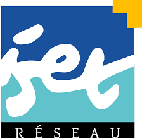 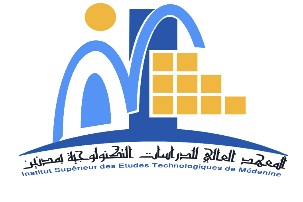 Direction Générale des Etudes TechnologiquesInstitut Supérieur des Etudes Technologiques de MédenineDépartement Génie MécaniqueAnnée universitaire : 2023/20241. ETAT CIVIL1. ETAT CIVIL1. ETAT CIVIL1. ETAT CIVIL1. ETAT CIVIL1. ETAT CIVIL1. ETAT CIVIL1. ETAT CIVIL1. ETAT CIVIL1. ETAT CIVIL1. ETAT CIVIL1. ETAT CIVIL1. ETAT CIVIL1. ETAT CIVILNom :……………………………………………… ……..….Nom :……………………………………………… ……..….Nom :……………………………………………… ……..….Nom :……………………………………………… ……..….Nom :……………………………………………… ……..….Nom :……………………………………………… ……..….Nom :……………………………………………… ……..….Prénom :…………………………………………………Prénom :…………………………………………………Prénom :…………………………………………………Prénom :…………………………………………………Prénom :…………………………………………………Prénom :…………………………………………………Prénom :…………………………………………………Date de naissance :………………………………………………….....Date de naissance :………………………………………………….....Date de naissance :………………………………………………….....Date de naissance :………………………………………………….....Date de naissance :………………………………………………….....Date de naissance :………………………………………………….....Date de naissance :………………………………………………….....Lieu de naissance :…………………….…………………………………………..Lieu de naissance :…………………….…………………………………………..Lieu de naissance :…………………….…………………………………………..Lieu de naissance :…………………….…………………………………………..Lieu de naissance :…………………….…………………………………………..Lieu de naissance :…………………….…………………………………………..Lieu de naissance :…………………….…………………………………………..Nationalité :………………………………………………………………Nationalité :………………………………………………………………Nationalité :………………………………………………………………Nationalité :………………………………………………………………Nationalité :………………………………………………………………Nationalité :………………………………………………………………Nationalité :………………………………………………………………Sexe : Masculin       Féminin       Sexe : Masculin       Féminin       Sexe : Masculin       Féminin       Sexe : Masculin       Féminin       Sexe : Masculin       Féminin       Sexe : Masculin       Féminin       Sexe : Masculin       Féminin       Coordonnées personnelles :Adresse :……………………………………………………………………………………....…           Ville :  …………………………….    Coordonnées personnelles :Adresse :……………………………………………………………………………………....…           Ville :  …………………………….    Coordonnées personnelles :Adresse :……………………………………………………………………………………....…           Ville :  …………………………….    Coordonnées personnelles :Adresse :……………………………………………………………………………………....…           Ville :  …………………………….    Coordonnées personnelles :Adresse :……………………………………………………………………………………....…           Ville :  …………………………….    Coordonnées personnelles :Adresse :……………………………………………………………………………………....…           Ville :  …………………………….    Coordonnées personnelles :Adresse :……………………………………………………………………………………....…           Ville :  …………………………….    Coordonnées personnelles :Adresse :……………………………………………………………………………………....…           Ville :  …………………………….    Coordonnées personnelles :Adresse :……………………………………………………………………………………....…           Ville :  …………………………….    Coordonnées personnelles :Adresse :……………………………………………………………………………………....…           Ville :  …………………………….    Coordonnées personnelles :Adresse :……………………………………………………………………………………....…           Ville :  …………………………….    Coordonnées personnelles :Adresse :……………………………………………………………………………………....…           Ville :  …………………………….    Coordonnées personnelles :Adresse :……………………………………………………………………………………....…           Ville :  …………………………….    Coordonnées personnelles :Adresse :……………………………………………………………………………………....…           Ville :  …………………………….    Téléphone :           …………………                   Email : …………………………………………………………..……Téléphone :           …………………                   Email : …………………………………………………………..……Téléphone :           …………………                   Email : …………………………………………………………..……Téléphone :           …………………                   Email : …………………………………………………………..……Téléphone :           …………………                   Email : …………………………………………………………..……Téléphone :           …………………                   Email : …………………………………………………………..……Téléphone :           …………………                   Email : …………………………………………………………..……Téléphone :           …………………                   Email : …………………………………………………………..……Téléphone :           …………………                   Email : …………………………………………………………..……Téléphone :           …………………                   Email : …………………………………………………………..……Téléphone :           …………………                   Email : …………………………………………………………..……Téléphone :           …………………                   Email : …………………………………………………………..……Téléphone :           …………………                   Email : …………………………………………………………..……Téléphone :           …………………                   Email : …………………………………………………………..……2. ETUDES2. ETUDES2. ETUDES2. ETUDES2. ETUDES2. ETUDES2. ETUDES2. ETUDES2. ETUDES2. ETUDES2. ETUDES2. ETUDES2. ETUDES2. ETUDESNIVEAU DE FORMATION : BAC+2  	BAC+3  	(si vous avez un diplôme universitaire, veuillez l’indiquer) :………………………………….……………….Discipline : ………………….…..……………  Date d’obtention : ……………………...  Etablissement : …………………….………….………….NIVEAU DE FORMATION : BAC+2  	BAC+3  	(si vous avez un diplôme universitaire, veuillez l’indiquer) :………………………………….……………….Discipline : ………………….…..……………  Date d’obtention : ……………………...  Etablissement : …………………….………….………….NIVEAU DE FORMATION : BAC+2  	BAC+3  	(si vous avez un diplôme universitaire, veuillez l’indiquer) :………………………………….……………….Discipline : ………………….…..……………  Date d’obtention : ……………………...  Etablissement : …………………….………….………….NIVEAU DE FORMATION : BAC+2  	BAC+3  	(si vous avez un diplôme universitaire, veuillez l’indiquer) :………………………………….……………….Discipline : ………………….…..……………  Date d’obtention : ……………………...  Etablissement : …………………….………….………….NIVEAU DE FORMATION : BAC+2  	BAC+3  	(si vous avez un diplôme universitaire, veuillez l’indiquer) :………………………………….……………….Discipline : ………………….…..……………  Date d’obtention : ……………………...  Etablissement : …………………….………….………….NIVEAU DE FORMATION : BAC+2  	BAC+3  	(si vous avez un diplôme universitaire, veuillez l’indiquer) :………………………………….……………….Discipline : ………………….…..……………  Date d’obtention : ……………………...  Etablissement : …………………….………….………….NIVEAU DE FORMATION : BAC+2  	BAC+3  	(si vous avez un diplôme universitaire, veuillez l’indiquer) :………………………………….……………….Discipline : ………………….…..……………  Date d’obtention : ……………………...  Etablissement : …………………….………….………….NIVEAU DE FORMATION : BAC+2  	BAC+3  	(si vous avez un diplôme universitaire, veuillez l’indiquer) :………………………………….……………….Discipline : ………………….…..……………  Date d’obtention : ……………………...  Etablissement : …………………….………….………….NIVEAU DE FORMATION : BAC+2  	BAC+3  	(si vous avez un diplôme universitaire, veuillez l’indiquer) :………………………………….……………….Discipline : ………………….…..……………  Date d’obtention : ……………………...  Etablissement : …………………….………….………….NIVEAU DE FORMATION : BAC+2  	BAC+3  	(si vous avez un diplôme universitaire, veuillez l’indiquer) :………………………………….……………….Discipline : ………………….…..……………  Date d’obtention : ……………………...  Etablissement : …………………….………….………….NIVEAU DE FORMATION : BAC+2  	BAC+3  	(si vous avez un diplôme universitaire, veuillez l’indiquer) :………………………………….……………….Discipline : ………………….…..……………  Date d’obtention : ……………………...  Etablissement : …………………….………….………….NIVEAU DE FORMATION : BAC+2  	BAC+3  	(si vous avez un diplôme universitaire, veuillez l’indiquer) :………………………………….……………….Discipline : ………………….…..……………  Date d’obtention : ……………………...  Etablissement : …………………….………….………….NIVEAU DE FORMATION : BAC+2  	BAC+3  	(si vous avez un diplôme universitaire, veuillez l’indiquer) :………………………………….……………….Discipline : ………………….…..……………  Date d’obtention : ……………………...  Etablissement : …………………….………….………….NIVEAU DE FORMATION : BAC+2  	BAC+3  	(si vous avez un diplôme universitaire, veuillez l’indiquer) :………………………………….……………….Discipline : ………………….…..……………  Date d’obtention : ……………………...  Etablissement : …………………….………….………….BACCALAUREATBACCALAUREATBACCALAUREATBACCALAUREATBACCALAUREATBACCALAUREATBACCALAUREATBACCALAUREATBACCALAUREATBACCALAUREATBACCALAUREATBACCALAUREATBACCALAUREATBACCALAUREATAnnée Scolaire Année Scolaire EtablissementEtablissementEtablissementEtablissementEtablissementEtablissementSpécialitéSpécialitéSpécialitéSpécialitéSessionMoyennePARCOURS UNIVERSITAIREPARCOURS UNIVERSITAIREPARCOURS UNIVERSITAIREPARCOURS UNIVERSITAIREPARCOURS UNIVERSITAIREPARCOURS UNIVERSITAIREPARCOURS UNIVERSITAIREPARCOURS UNIVERSITAIREPARCOURS UNIVERSITAIREPARCOURS UNIVERSITAIREPARCOURS UNIVERSITAIREPARCOURS UNIVERSITAIREPARCOURS UNIVERSITAIREPARCOURS UNIVERSITAIREAnnée Universitaire Année Universitaire EtablissementEtablissementEtablissementEtablissementEtablissementEtablissementSpécialitéSpécialitéSpécialitéSpécialitéRésultatMoyenneSTAGES D’ETUDESSTAGES D’ETUDESSTAGES D’ETUDESSTAGES D’ETUDESSTAGES D’ETUDESSTAGES D’ETUDESSTAGES D’ETUDESSTAGES D’ETUDESSTAGES D’ETUDESSTAGES D’ETUDESSTAGES D’ETUDESSTAGES D’ETUDESSTAGES D’ETUDESSTAGES D’ETUDESNom de l’entreprise d’accueilNom de l’entreprise d’accueilNom de l’entreprise d’accueilDate Date Nature du stage  Nature du stage  Nature du stage  Nature du stage  Domaine du stageDomaine du stageDomaine du stageDomaine du stageDomaine du stage…………………………..………………………….………………………….…………………………………………………….…………………………..………………………….………………………….…………………………………………………….…………………………..………………………….………………………….…………………………………………………….……………………………………………………………………………………………………………………………………………………….……………………….………………………………………….…………………….………………….……………………….………………………………………….…………………….………………….……………………….………………………………………….…………………….………………….……………………….………………………………………….…………………….………………………………………..…………………………………...………..………………………………………………………………………………………………………………………………………………………………………..…………………………………...………..………………………………………………………………………………………………………………………………………………………………………..…………………………………...………..………………………………………………………………………………………………………………………………………………………………………..…………………………………...………..………………………………………………………………………………………………………………………………………………………………………..…………………………………...………..………………………………………………………………………………………………………………………………3. EXPERIENCES PROFESSIONNELLES3. EXPERIENCES PROFESSIONNELLES3. EXPERIENCES PROFESSIONNELLES3. EXPERIENCES PROFESSIONNELLES3. EXPERIENCES PROFESSIONNELLES3. EXPERIENCES PROFESSIONNELLES3. EXPERIENCES PROFESSIONNELLES3. EXPERIENCES PROFESSIONNELLES3. EXPERIENCES PROFESSIONNELLES3. EXPERIENCES PROFESSIONNELLES3. EXPERIENCES PROFESSIONNELLES3. EXPERIENCES PROFESSIONNELLES3. EXPERIENCES PROFESSIONNELLES3. EXPERIENCES PROFESSIONNELLESPériodePériodePériodePériodeEntreprise/établissementEntreprise/établissementEntreprise/établissementEntreprise/établissementEntreprise/établissementEntreprise/établissementPoste / missionPoste / missionPoste / missionPoste / mission4. NIVEAU LINGUISTIQUE4. NIVEAU LINGUISTIQUE4. NIVEAU LINGUISTIQUE4. NIVEAU LINGUISTIQUE4. NIVEAU LINGUISTIQUE4. NIVEAU LINGUISTIQUE4. NIVEAU LINGUISTIQUE4. NIVEAU LINGUISTIQUE4. NIVEAU LINGUISTIQUE4. NIVEAU LINGUISTIQUE4. NIVEAU LINGUISTIQUE4. NIVEAU LINGUISTIQUE4. NIVEAU LINGUISTIQUE4. NIVEAU LINGUISTIQUEFrançaisExpression orale :    Limité   Acceptable   Très bonExpression orale :    Limité   Acceptable   Très bonExpression orale :    Limité   Acceptable   Très bonExpression orale :    Limité   Acceptable   Très bonExpression orale :    Limité   Acceptable   Très bonCompréhension : Limité  Acceptable  Très bonCompréhension : Limité  Acceptable  Très bonCompréhension : Limité  Acceptable  Très bonCompréhension : Limité  Acceptable  Très bonCompréhension : Limité  Acceptable  Très bonExpression écrite : Limité   Acceptable   Très bonExpression écrite : Limité   Acceptable   Très bonExpression écrite : Limité   Acceptable   Très bonAnglaisExpression orale :    Limité   Acceptable   Très bonExpression orale :    Limité   Acceptable   Très bonExpression orale :    Limité   Acceptable   Très bonExpression orale :    Limité   Acceptable   Très bonExpression orale :    Limité   Acceptable   Très bonCompréhension : Limité  Acceptable  Très bonCompréhension : Limité  Acceptable  Très bonCompréhension : Limité  Acceptable  Très bonCompréhension : Limité  Acceptable  Très bonCompréhension : Limité  Acceptable  Très bonExpression écrite : Limité   Acceptable   Très bonExpression écrite : Limité   Acceptable   Très bonExpression écrite : Limité   Acceptable   Très bon5. MOTIVATIONS ET ATTENTES5. MOTIVATIONS ET ATTENTESVOS MOTIVATIONS VIS-A-VIS DE LA FORMATION………………………………………………………………………………………………………………………………………………………………………………………………………………………………………………………………………………………………………………………………………………………………………………………………………………………………………………………………………………………………………………………………………………………………………………………………………………………………VOS ATTENTES VIS-A-VIS DE LA FORMATIONA) D’après l’information dont vous disposez sur la formation, quels sont les sujets sur lesquels vous souhaiteriez porter plus particulièrement votre attention ?………………………………………………………………………………………………………………………………………………………………………………………………………………………………………………………………………………………………………………B) Quels autres sujets, en rapport avec le thème de la formation, souhaiteriez-vous voir aborder ?………………………………………………………………………………………………………………………………………………………………………………………………………………………………………………………………………………………………………………C) Essayez de hiérarchiser les acquisitions que vous attendez de cette formation.………………………………………………………………………………………………………………………………………………………………………………………………………………………………………………………………………………………………………………VOS MOTIVATIONS VIS-A-VIS DE LA FORMATION………………………………………………………………………………………………………………………………………………………………………………………………………………………………………………………………………………………………………………………………………………………………………………………………………………………………………………………………………………………………………………………………………………………………………………………………………………………………VOS ATTENTES VIS-A-VIS DE LA FORMATIONA) D’après l’information dont vous disposez sur la formation, quels sont les sujets sur lesquels vous souhaiteriez porter plus particulièrement votre attention ?………………………………………………………………………………………………………………………………………………………………………………………………………………………………………………………………………………………………………………B) Quels autres sujets, en rapport avec le thème de la formation, souhaiteriez-vous voir aborder ?………………………………………………………………………………………………………………………………………………………………………………………………………………………………………………………………………………………………………………C) Essayez de hiérarchiser les acquisitions que vous attendez de cette formation.………………………………………………………………………………………………………………………………………………………………………………………………………………………………………………………………………………………………………………6. DECLARATION DU CANDIDAT-(E)6. DECLARATION DU CANDIDAT-(E)Je déclare que les renseignements fournis ci-dessus sont exacts.(Toute fausse déclaration entraine automatiquement le rejet du dossier de candidature).Je déclare que les renseignements fournis ci-dessus sont exacts.(Toute fausse déclaration entraine automatiquement le rejet du dossier de candidature).SIGNATURE DU CANDIDAT-(E)DATE…………./…………./………….7. PARTIE RESERVEE AU JURY7. PARTIE RESERVEE AU JURYDécision………………………………………………………………………………Remarques………………………………………………………………………………………………………………………………………………………………………………………………………………………………………………………………Date…………./…………./………….Signatures de Jury d’examen1. …………………….………………………………….…….2. …………………….……………………………………….3. …………………….……………………………………….4. …………………….…………………………….………….Signatures de Jury d’examen1. …………………….………………………………….…….2. …………………….……………………………………….3. …………………….……………………………………….4. …………………….…………………………….………….